IEEE 802.18Radio Regulatory-TAGAbstractMinutes of the IEEE 802 RR-TAG Teleconference.  These are the Minutes of the IEEE 802 RR-TAG Teleconference, Thursday, 01Oct20Chair calls the meeting to order at 15:03 ET. Chair presents slides 2 – 6 of 802.18-20/0133r01, the call to order and administrative itemsIncludes IEEE 802 meeting and participant’s guidelines and requirements. Chair presents slides 7, the agenda:Call to OrderAdministrative itemsSomeone to take some notes, JayAttendance & request queue in chat window, Stuart K. Approve agenda, last minutes announcementsDiscussion itemsEU ItemsOther Regions ItemsITU-R ItemsITU-R WP 5A contributions approvalFCC R&O and more on 6 GHzGeneral Discussion ItemsActions requiredITU-R submissionsAnything new today AOB and AdjournChair presents slides 8 - 9 Administrative – Motions and moreMotion: To approve the agenda as presented on previous slideMoved by: 	Stuart Kerry (OK-Brit/Self)Seconded by:  Vijay Auluck (Self) Discussion? 	NoneVote:  Approved by unanimous consentMotion: To approve the minutes from the IEEE 802.18 Teleconference 24 September 2020 in document https://mentor.ieee.org/802.18/dcn/20/18-20-0130-00-0000-minutes-24sep20-rrtag-teleconference.docx   25-Sep-2020 10:29:35 ET, with editorial privilege for the 802.18 chair.Moved by: 	Stuart Kerry (OK-Brit/Self)Seconded by:  Edward Au (Huawei) Discussion? 	NoneVote:  Approved by unanimous consentAdministrative moving forwardFor November 2020 Plenary (Bangkok), the LMSC call on 07Jul20 (Tuesday) approved to cancel the venue for the Nov 2020 Plenary in Bangkok.  A ballot did pass in the LMSC/EC to approve to have the November Plenary electronic from Friday 30Oct20 to Friday 13Nov20.  This will allow 802.18 to have our 2 Thursday meetings, like the July Plenary.For .18 we will meet 2hrs the 1st week(1500-1700et), 05Nov20.And 1hr the 2nd week(1500-1600et), 12Nov20As RR-TAG has done in plenaries, it will take attending both for attendance credit. The Chair of 802 will be available for discussion with any member of 802.When Thu Nov 12, 2020 6am – 7am (PST)Where https://ieeesa.webex.com/ieeesa/j.php?MTID=m6884083063467a5e1ae3d6ecdba7a3d3 For January 2021 Wireless Interim (Irvine) the Wireless Chairs met 30 Sept 20 and have cancelled the face to face meeting in Irvine, CA.   This leaves open for the WGs to decide on their own if they do an electronic Interim or not. For May 2021 at the Hilton in Panama City, Panama, the straw poll was to continue with the contract with clear cancellation policies.  With that, the IEEE has new language on cancellation policies, considering the pandemic, so it is much clearer. Chair presents slides 10 & 11, EU items to shareETSI – <BRAN>  next call/meeting #107, 24Sep-02Oct20 (#108, 7-11Dec20)BRAN(20)107033r2 is Notes for the week from the chair, lots of info in it, TR 103 721, 5 725-5 850MHz, draft visible as document BRAN(20)107040r1  6 GHz smoother sailing, 5 GHz more disagreements on tests. Also, draft of 6 GHz is out now: BRAN(20)107048r1 - Proposed text for the next draft v0.0.10 of EN 303 687 Changing working procedures so changes to every HN draft are available 14 days  ahead of plenary meeting.  So, drafts now have to be sent in as a contribution so can have time to look at them, and not have to review live on the screen.  24Sep: Key point:  Everyone needs to watch carefully all of the EU groups, ECC, WGFM, etc.  Many decisions and final documents being done.  ETSI - ERM - <TG-11>  next  call, no resultsERMTG11(20)000066ReportMeeting minutes of G2M#15 on the 2.4 GHz SRDoc TR 103 665. CEPT – ECC <WGSE> next call, meeting  #86, 28Sep-02Oct20;WGSE passed thru the output LS from SE45 to FM and FM57 (for Monday) CEPT – ECC <SE45> next call: #12, 21-23Sep20Change to minutes for meeting a week ago, beware.24Sep: OOBE has had some trimming, all need to look.   Some concerns on this.All paths are heading to be done before RSC (EC votes included) 10Dec20, and the final decisions.  This is to make standards in the OJEU in February2021. CEPT – ECC <FM57>  next call, meeting #12, 05-07Oct20Check input document folder for contributions.  Could be some exciting discussions next week. See other groups, all items seem to be inter-related with most all groups. Chair presents slides 12, Other regions (outside EU and USA), items to share Australia ACMA has proposed update to the Class Licence can be found here. ACMA invites any comments or suggestions to the draft regulation before its implementation. https://www.acma.gov.au/consultations/2020-09/new-arrangements-low-interference-potential-devices-consultation-282020https://mentor.ieee.org/802.18/dcn/20/18-20-0131-00-0000-acma-consultation-variation-to-the-low-interference-potential-devices-class-licence.docx https://mentor.ieee.org/802.18/dcn/20/18-20-0132-00-0000-acma-draft-radiocommunications-low-interference-potential-devices-class-licence-variation-notice-2020-no-1.docxThe public consultation is open until 26th October 2020. We are introducing new arrangements to support , the Internet of Things (IoT) and other new technologies.We want to include these in the Radiocommunications (Low Interference Potential Devices) Class Licence 2015 (LIPD Class Licence).  The updates relate to:wireless broadband in the 24.25–25.10 GHz bandIoT devices in the 928–935 MHz band and VHF high bandsradiodetermination devices in the 10.50–10.55 GHz band.  We have included other minor updates for consideration.We also invite suggestions on devices and technologies for future updates to the transmitters authorised under the LIPD Class Licence.Any input from anyone?   No, we will pass.Mexican RF Regulator – Instituto Federal de Telecomunicaciones (IFT) – have announced a public consultation is underway concerning its 2020-2024 policy roadmap The main objective of the public consultation is to define the strategic framework for the period 2020-2024, with a focus on 5G, Internet of Things or IPv6. The public consultation will officially close on 12th October 2020.   Not enough time for us. The link to the announcement of the public consultation and the format to send comments can be found here. The text is in Spanish language only.Chair presents slides 13 - 14, ITU-R items to shareFor WP 1A, the next meeting: Tuesday 2020-11-24-Wednesday 2020-12-02; Place: E-MeetingFor the WP 1A submission on SM-2352, the Author will be on next week for approval.https://mentor.ieee.org/802.18/dcn/20/18-20-0052-01-0000-itu-r-sm-2352-ieee802-thz-input-to-wp1a.docx Chair sent in for LMSC/EC consent agenda for 06Oct20 call.  .18 approved 24Sep20. Deadline for contributions to WP 1A:  Tuesday, 17 November 2020 at 1600 hours UTCFor WP-5A, the next call:   Monday 2020-11-09 - Friday 2020-11-20	Place : E-MeetingHistory:  Original .11 ad hoc from March 2020 on updates for M.1450 & M.1801.https://mentor.ieee.org/802.11/dcn/20/11-20-0253-06-0itu-itu-ahg-m-1450-5-edits.docx   https://mentor.ieee.org/802.11/dcn/20/11-20-0254-06-0itu-itu-ahg-m-1801-2-edits.docx    From July 2020, sent to WP5A some proposed modifications/edits: https://mentor.ieee.org/802.18/dcn/20/18-20-0061-04-0000-itu-ahg-recommended-edits-to-m-1450-5.docx https://mentor.ieee.org/802.18/dcn/20/18-20-0060-04-0000-itu-ahg-recommended-edits-to-m-1801-2.docxFrom .11 ad hoc updates to the edits in last several weeks, not too many:https://mentor.ieee.org/802.11/dcn/20/11-20-1538-00-0itu-itu-ahg-m-1450-5-edits.docxhttps://mentor.ieee.org/802.11/dcn/20/11-20-1539-00-0itu-itu-ahg-m-1801-2-edits.docx They have been copied to .18 documents for IEEE 802 approval (see next slide)Goal is consent agenda for LMSC(EC) call on 06 October.  .18 approve today 01Oct20. Deadline for contributions to WP 5A:  Monday, 02 November 2020 at 1600 hours   For WP 5D next call:  Monday 2020-10-05 - Friday 2020-10-166Ghz is part of this, WRC AI 1.2 Sharing studies with report due out mid-21. Will watch for meeting outcome. Motion: Move to approve documents https://mentor.ieee.org/802.18/dcn/20/18-20-0135-00-0000-itu-ahg-m-1450-5-updated-edits.docx and https://mentor.ieee.org/802.18/dcn/20/18-20-0136-00-0000-itu-ahg-m-1801-2-updated-edits.docx  for ITU-R M.1450-5 and M.1801-2 updated edits, respectively. For review and approval by the LMSC (EC) for submission to ITU-R WP 5A via ITU-R Liaison prior to 2 weeks before ITU-R WP 5A next meeting. The Chair of 802.18 is authorized to make editorial changes as necessary.Moved by:  	Hassan Y. (Intel)Seconded by:  Ben Rolfe (Blind Creek Associates) Discussion?	noneVote:  		_11_Y   /  _0__N   /  _0__A Voters:   11Motion - Passes13 on the callChair presents slides 15 & 16, FCC R&O and FNPRM 6GHz The Report and Order authorizes two different types of unlicensed operations: standard-power in 850-megahertz of the band and indoor low-power operations over the full 1,200-megahertz available in the 6 GHz band. Proceeding:   https://www.fcc.gov/ecfs/search/filings?proceedings_name=18-295&sort=date_disseminated,DESC R&O became effective 27July20, https://www.federalregister.gov/documents/2020/05/26/2020-11236/unlicensed-use-of-the-6-ghz-band?utm_campaign=subscription+mailing+list&utm_source=federalregister.gov&utm_medium=emailThe FCC Lab published the draft KDB, 14 August 2020https://apps.fcc.gov/oetcf/kdb/reports/PublishedDocumentList.cfm Expected to be finalized in October, possible 14th during the TCBCPetitions for review/reconsideration are in the First Circuit Court of appeals. Announcement from circuit court of appeals, limiting the # of responses for FCC/USA, intervenors and petitioners, with limited # of words and last one due 18Sep20.  Sched:  Any output from the court on 25Sep20? Yes, DC District Court of Appeals has denied the Motions for Stay filed against the FCC’s 6 GHz decision.Even with this, it, can take six months to complete, but Court is not persuaded.FCC R&O 6 GHz – MSGThe One-Multi-stake holder group (MSG) to discuss 6 GHz and what happens in the band.  The MSG site is not public but open to any interested party that wants to join in, you do have to register and apply.  Was renamed to the “6GHz M.S. Committee”.https://www.wirelessinnovation.org/6ghz-multistakeholder-committee From original organization meeting: Work stream 1 - interference protection and resolutionWork stream 2 - correct incumbent data (ULS) Work stream 3 - AFC and how it provides protection, etc. Some feedback from the call Friday, the 11th of Sept. Could not get to an approved agenda, so just moved on……..Utilities showed up with a letter, it was agreed they could present with no responses.Delayed chair/leadership assignments for work streams for a few weeks, nomination due 02Oct.4th work stream discussed and defined, will be refined/confirmed 09Oct20.The goal is an MSG call every 6 weeks; work streams have their own meetings.  Next MSG meeting – 09Oct20Nominations for leaderships are coming in.  However, multiple chairs have been nominated for the overall MSG and work streams. No real rules, so how this will work out to make progress?   2nd topic for the 9th is the 4th work stream and does it get confirmed. Chair presents slides 17 and 18, General discussion itemsFCC Public Notice on 911/WiFi..https://www.fcc.gov/document/pshsb-seeks-comment-pursuant-ray-baums-act DA 20-1003; PUBLIC Safety and Homeland security Bureau SEEKs COMMENT ON EMERGENCY ACCESS TO WI-FI ACCESS POINTS AND Spectrum for UNLICENSED Devices pursuant to Section 301 of ray Baum’S act of 2018; PS Docket No. 20-285: https://mentor.ieee.org/802.18/dcn/20/18-20-0128-00-0000-fcc-pn-emergency-access-to-wi-fi-aps-and-911-services.docx (2) the provision by non-telecommunications service provider-owned Wi-Fi access points of public access to 9-1-1 services during times of emergency when mobile service is unavailable; andComments due 01October20. Proceeding: https://www.fcc.gov/ecfs/search/filings?proceedings_name=20-285&sort=date_disseminated,DESC A point here is who is responsible if Wi-Fi is used for 911 calls?Wi-Fi industry may ask for a safe harbor on non-telecommunications access points.  (individuals, schools, hospitals, libraries, …..Will see what comments have been filed.  (nothing as of early today, 01Oct20) The Regional Commonwealth in the Field of Communication (RCC) is asking CEPT to consider 5G-NR in the 6425 – 7125 MHz band.  This is in response to Agenda Item 1.2 for WRC-23. Conclusions 6525-7100 MHz is more suitable for IMT. We should keep this in mind when we do viewpoints to WRC-23 AIs.For reference how RCC fits in: 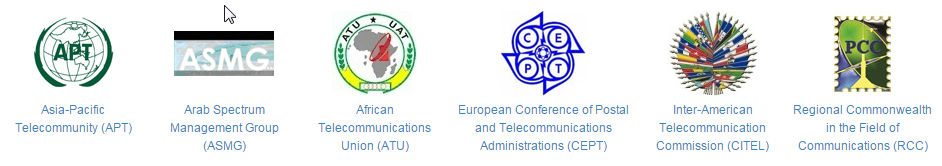 FCC Table of Frequency AllocationsFR Document: 2020-21178  Citation: 85 FR 61825 PDF Pages 61825-61871 (47 pages) PermalinkAbstract: The Federal Communications Commission (Commission) previously published two documents revising portions of the Table of Frequency Allocations (Allocation Table). Because of the way the Allocation Table pages were printed in the Federal Register, they cannot be displayed in the CFR. This technical amendment corrects that printing error by republishing the affected pages. There is no new regulatory action involved; this is only a correction of a previous misprinting. Table of Frequency Allocations.     https://ecfr.federalregister.gov/current/title-47/chapter-I/subchapter-A/part-2 Chair presents slide 19, Actions required  Chair to get WP 5A contributions on M.1450&M.1801 to LMSC(EC)on 06Oct20 consent agenda (ended up on normal agenda) Chair presents slide 20 Any Other Businessnone heardChair presents slide 21, AdjournNext weekly teleconference (scheduled to 07Jan21): 08 Oct 20–15:00–<15:55 ET  Call in info: https://mentor.ieee.org/802.18/dcn/16/18-16-0038-16-0000-teleconference-call-in-info.pptx  (or latest) (new – weekly call in starts 30july20)Or back up slide in the agenda. All late changes/cancellations will be sent out to the 802.18 list server. Overall IEEE 802 schedule: http://ieee802.org/802tele_calendar.htmlor only 802.18:  IEEE 802.18 TAG CalendarAdjourn: Any objection to Adjourn. None heard, Adjourn at 15:59etThe next face to face meeting is tbd.  The next 802 plenary will be electronic from 30Oct20 to 13Nov20.Thank YouVoters:Au	Edward	HuaweiAuluck	Vijay	SelfEcclesine	Peter	Cisco Systems, Inc.Harrington	Timothy	UWB AllianceHolcomb	Jay	Itron Inc.Kain	Carl	USDOTKenney	John	TOYOTA InfoTechnology Center U.S.A.Kerry	Stuart	OK‐Brit, SelfLevy	Joseph	InterDigitalRolfe	Benjamin	Blind Creek AssociatesYaghoobi	Hassan	Intel CorporationNon Voting Attendees	 Petrick	Al	InterDigital (Jones-Petrick and Associates, LLC.)Yucek	Tevfik	QualcommRadio Regulatory Technical Advisory Group MinutesRadio Regulatory Technical Advisory Group MinutesRadio Regulatory Technical Advisory Group MinutesRadio Regulatory Technical Advisory Group MinutesRadio Regulatory Technical Advisory Group MinutesDate: 01Oct20Date: 01Oct20Date: 01Oct20Date: 01Oct20Date: 01Oct20NameAffiliationAddressPhoneEmailAuthor and Officer presiding: Author and Officer presiding: Author and Officer presiding: Author and Officer presiding: Author and Officer presiding: Jay Holcomb, Chair, RR-TAGItronLiberty Lake, (Spokane) WA+1(509) 891-3281jholcomb@ieee.org